Технологическая карта урока иностранного языка (английского)Казанкиной С.Е. учителя шк.№61Учебник: Английский язык 3 класс: учебник для общеобразовательных учреждений  / Афанасьева О. В., Михеева И. В.Тема урока: Профессии и занятия людей (3 класс)Содержательная цель:  Развитие умения работать самостоятельно, пользоваться учебными материалами;Повторение Л.Е. и их тренировка, использование в контексте: профессии и занятия людей;Развитие умения читать с извлечением нужной информации и задавать вопросы к тексту; Развитие умений творчески мыслить. Развитие критического мышления.Деятельностная цель: познавательная – уметь использовать знания английского языка, полученные на уроке, для выполнения упражнений и оценки полученных результатов; уметь использовать английскую речь; уметь работать с информацией, в том числе и с грамматикой, фонетикой, лексикой и письмом; коммуникативная – уметь самостоятельно организовывать учебное взаимодействие в группе; отстаивать свою точку зрения, делать презентацию своих знаний и умений; уметь критично относиться к своему мнению, с достоинством признавать свои ошибки.регулятивная – уметь самостоятельно обнаруживать и формулировать учебную проблему, определять цель; выдвигать версии ответа на вопрос, осознавать конечный результат, выбирать средства достижения цели и искать их самостоятельно; при необходимости исправлять ошибки самостоятельно;личностная - проявлять дисциплинированность, трудолюбие и упорство в достижении поставленных целей.Проблемная учебная ситуация: в нашем мире каждый человек находит себе занятие по душе. В Англии люди очень увлечены своим делом. Узнай и расскажи, чем англичане любят заниматься в свободное время и где они работают. Проблемная учебная ситуация: в нашем мире каждый человек находит себе занятие по душе. В Англии люди очень увлечены своим делом. Узнай и расскажи, чем англичане любят заниматься в свободное время и где они работают. Проблемная учебная ситуация: в нашем мире каждый человек находит себе занятие по душе. В Англии люди очень увлечены своим делом. Узнай и расскажи, чем англичане любят заниматься в свободное время и где они работают. Проблемная учебная ситуация: в нашем мире каждый человек находит себе занятие по душе. В Англии люди очень увлечены своим делом. Узнай и расскажи, чем англичане любят заниматься в свободное время и где они работают. Проблемная учебная ситуация: в нашем мире каждый человек находит себе занятие по душе. В Англии люди очень увлечены своим делом. Узнай и расскажи, чем англичане любят заниматься в свободное время и где они работают. Цель выполнения самостоятельной работы: (ученик формулирует сам)УровниЗаданиеЗаданиеОценочная шкалаСпособы и формы выполнения1 репродуктивныйПосмотри на слайд и определи занятия этих англичан: что является профессией, а что увлечением? 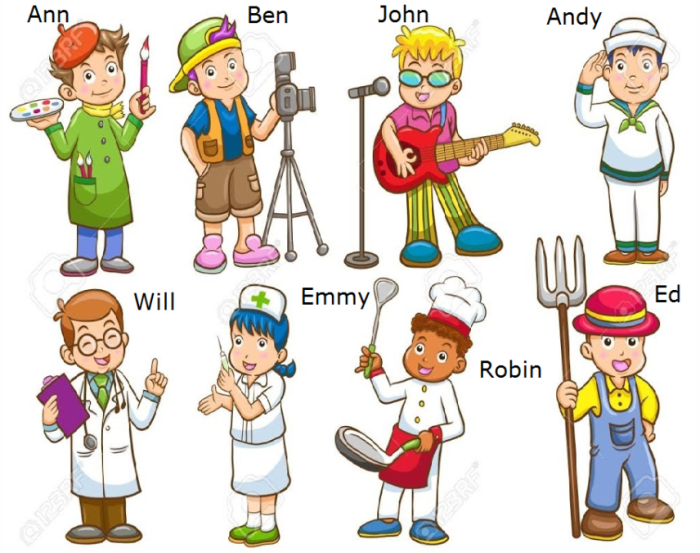 Посмотри на слайд и определи занятия этих англичан: что является профессией, а что увлечением? 3 балла4 балла5 балловзаполни таблицурасскажи учителю о деятельности этих англичанподготовь диалог с соседом по парте и презентуй классу- What`s Will`s job?- He is a doctor.- What`s Ed`s hobby?2 реконструктивныйПрочитай текст и задай к нему вопросы о роде деятельности членов семьи рассказчика, ответь на свои же вопросы.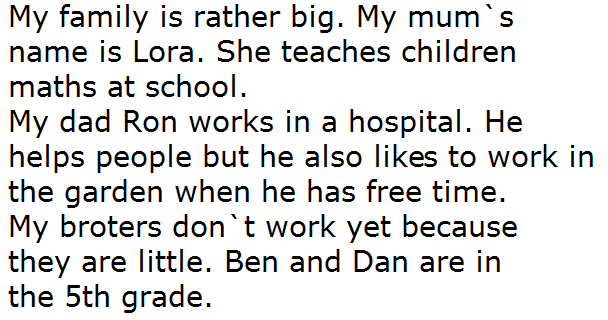 Прочитай текст и задай к нему вопросы о роде деятельности членов семьи рассказчика, ответь на свои же вопросы.3 балла4 балла5 балловсделай «инсерт» -разметка текста и выпиши тезисысоставь двухчастный дневник составь трёхчастный дневник 3 творческийРасскажи о своей семье, друзьях или соседях, их профессиях и увлечениях. Используй страноведческие знания «Top-5 hobbies» из картинки на слайде.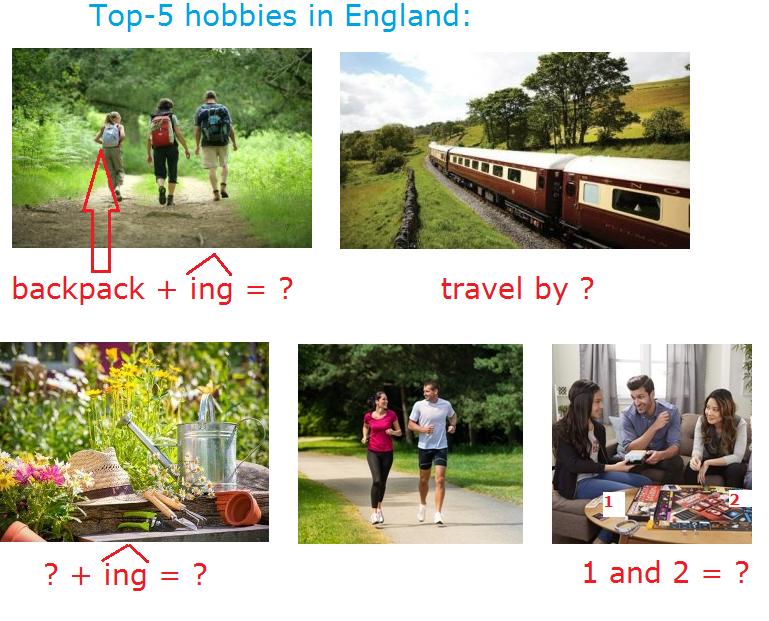 Расскажи о своей семье, друзьях или соседях, их профессиях и увлечениях. Используй страноведческие знания «Top-5 hobbies» из картинки на слайде.4 балла5 балловнапиши сочинение на заданную темурасскажи классу монолог на заданную темуВыполнение самостоятельной работы:Самооценка (отметка):Самооценка (отметка):Рефлексия: Было сложно…           ,потому чтоНе удалось…Мне необходимо…Было легко…Мне понравилось…Рефлексия: Было сложно…           ,потому чтоНе удалось…Мне необходимо…Было легко…Мне понравилось…Рефлексия: Было сложно…           ,потому чтоНе удалось…Мне необходимо…Было легко…Мне понравилось…Экспертная оценка и комментарии:Экспертная оценка и комментарии:Экспертная оценка и комментарии:Экспертная оценка и комментарии:Экспертная оценка и комментарии: